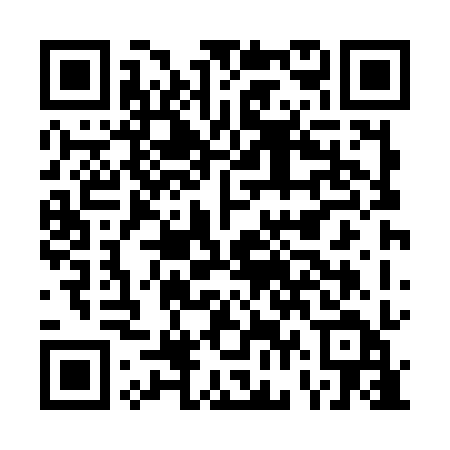 Ramadan times for Deboleka, PolandMon 11 Mar 2024 - Wed 10 Apr 2024High Latitude Method: Angle Based RulePrayer Calculation Method: Muslim World LeagueAsar Calculation Method: HanafiPrayer times provided by https://www.salahtimes.comDateDayFajrSuhurSunriseDhuhrAsrIftarMaghribIsha11Mon4:214:216:1812:053:545:525:527:4212Tue4:194:196:1612:043:565:545:547:4413Wed4:164:166:1312:043:575:565:567:4614Thu4:134:136:1112:043:595:585:587:4815Fri4:114:116:0812:034:006:006:007:5016Sat4:084:086:0612:034:026:016:017:5217Sun4:054:056:0412:034:036:036:037:5418Mon4:034:036:0112:034:056:056:057:5719Tue4:004:005:5912:024:066:076:077:5920Wed3:573:575:5612:024:086:096:098:0121Thu3:543:545:5412:024:096:116:118:0322Fri3:523:525:5212:014:116:126:128:0523Sat3:493:495:4912:014:126:146:148:0724Sun3:463:465:4712:014:146:166:168:1025Mon3:433:435:4412:014:156:186:188:1226Tue3:403:405:4212:004:166:206:208:1427Wed3:373:375:3912:004:186:226:228:1628Thu3:343:345:3712:004:196:236:238:1929Fri3:313:315:3511:594:216:256:258:2130Sat3:283:285:3211:594:226:276:278:2331Sun4:254:256:3012:595:237:297:299:261Mon4:224:226:2712:585:257:317:319:282Tue4:194:196:2512:585:267:327:329:313Wed4:164:166:2312:585:277:347:349:334Thu4:134:136:2012:585:297:367:369:355Fri4:104:106:1812:575:307:387:389:386Sat4:064:066:1512:575:317:407:409:417Sun4:034:036:1312:575:337:427:429:438Mon4:004:006:1112:565:347:437:439:469Tue3:573:576:0812:565:357:457:459:4810Wed3:533:536:0612:565:367:477:479:51